حضرات السادة والسيدات،تحية طيبة وبعد،يسعدني أن أحيطكم علماً بأن لجنة الدراسات 16 (تشفير الوسائط المتعددة وأنظمتها وتطبيقاتها) ستجتمع في جنيف، سويسرا، من 19 إلى 29 مارس 2019.وسيعقد خلال هذه الفترة العديد من الاجتماعات الأخرى بالترادف، ولا سيما فريق التعاون المشترك المعني بالتشفير الفيديوي (JCT-VC) والفريق المشترك لخبراء الفيديو (JVET) وفريق العمل 1 (JPEG) وفريق العمل 11 (MPEG) للجنة الفرعية SC29 المنبثقة عن اللجنة التقنية المشتركة (JTC1) للمنظمة الدولية للتوحيد القياسي (ISO)/اللجنة الكهرتقنية الدولية (IEC) بالإضافة إلى نشاط التنسيق المشترك بشأن جوانب الوسائط المتعددة في الخدمات الإلكترونية (JCA-MMeS). وإضافةً إلى ذلك، يخطط الفريق المتخصص التابع لقطاع تقييس الاتصالات المعني بالوسائط المتعددة في المركبات (FG-VM) لأن يعقد اجتماعاً في 19-18 مارس 2019. وتنظر إدارة لجنة الدراسات 16 في تنظيم ورشة عمل ليوم واحد أثناء اجتماع اللجنة؛ وستتاح مستجدات بهذا الشأن في الصفحة الرئيسية للجنة الدراسات 16 (https://itu.int/go/tsg16). ويُرجى ملاحظة أن التسجيل لكل حدث من هذه الأحداث يجري بشكل منفصل عن التسجيل في اجتماع لجنة الدراسات 16.وأود أن أسترعي انتباهكم إلى تحديثيْن مهمّيْن: يتطلب الآن التسجيل لحضور الاجتماع موافقة مسؤول الاتصال، وتغيرت عملية طلب الحصول على المنح وتأشيرة الدخول. ويرجى الرجوع إلى الملحق A للاطلاع على التفاصيل.وأود إفادتكم بأن الاجتماع سيُفتتح في الساعة 09:30 من اليوم الأول. وسيبدأ تسجيل المشاركين في الساعة 08:30 عند مدخل مكان الاجتماع. وستُعمّم المعلومات التفصيلية المتعلقة بقاعات الاجتماع باستخدام قائمة البريد الإلكتروني للجنة الدراسات 16 وستعرضها الجهة المضيفة في مكان الحدث. وترد معلومات إضافية عن الاجتماع في الملحق A.ويرد في الملحقين B وC على التوالي مشروع جدول أعمال الاجتماع ومشروع جدوله الزمني اللذان أُعدا بالاتفاق مع رئيس لجنة الدراسات 16 (السيد نووا لوو، جمهورية الصين الشعبية) وفريق إدارتها.أهم المواعيد النهائية:أتمنى لكم اجتماعاً مثمراً وممتعاً.الملحقات: 2الملحق Aمعلومات عملية عن الاجتماعأساليب العمل والمرافق المتاحةتقديم الوثائق والنفاذ إليها: سيجري الاجتماع بدون استخدام الورق. وينبغي تقديم مساهمات الأعضاء باستخدام النشر المباشر للوثائق؛ كما ينبغي تقديم مشاريع الوثائق المؤقتة إلى أمانة لجان الدراسات عن طريق البريد الإلكتروني وباستخدام النموذج المناسب. ويتاح النفاذ إلى وثائق الاجتماع من الصفحة الرئيسية للجنة الدراسات ويقتصر على أعضاء قطاع تقييس الاتصالات/أصحاب الحسابات في خدمة تبادل معلومات الاتصالات (TIES).الترجمة الشفوية: نظراً إلى قيود الميزانية، ستُتاح الترجمة الشفوية للجلسة العامة الختامية للاجتماع بناءً على طلب الدول الأعضاء. وينبغي تقديم الطلبات بوضع علامة في المربع المناسب في نموذج التسجيل قبل اليوم الأول للاجتماع بستة أسابيع على الأقل.الشبكة المحلية اللاسلكية: تُتاح خدماتها للمندوبين في جميع قاعات الاجتماع بالاتحاد (معرّف الهوية: “ITUwifi”، كلمة السر: itu@GVA1211). وتوجد معلومات تفصيلية في مكان الاجتماع وفي الموقع الإلكتروني لقطاع تقييس الاتصالات (http://itu.int/ITU-T/edh/faqs-support.html).خدمات إمكانية النفاذ: يمكن توفير العرض النصي في الوقت الفعلي و/أو الترجمة بلغة الإشارة بناءً على طلب من يحتاجون إليها، من أجل الجلسات التي ستناقش فيها مسائل إمكانية النفاذ (المسألتان 24/16 و26/16) رهناً بتوفر المترجمين الشفويين والتمويل اللازم. ويجب طلب خدمات إمكانية النفاذ هذه قبل تاريخ بدء الاجتماع بشهرين على الأقل من خلال وضع علامة على الإطار المناسب في نموذج التسجيل.الخزائن الإلكترونية: تُتاح طوال فترة الاجتماع باستخدام شارات قطاع تقييس الاتصالات لتعرف الهوية بواسطة التردد الراديوي (RFID). وتوجد الخزائن الإلكترونية مباشرةً بعد المنطقة الخاصة بالتسجيل في الطابق الأرضي من مبنى مونبريان.الطابعات: تُتاح طابعات في القاعات المكرسة للمندوبين وبالقرب من جميع قاعات الاجتماع الرئيسية. ولتفادي الحاجة إلى تثبيت برامج تشغيل في حواسيب المندوبين، يمكن "طباعة الوثائق إلكترونياً" بإرسالها عن طريق البريد الإلكتروني إلى الطابعة المطلوبة. وتُتاح التفاصيل في العنوان: http://itu.int/go/e-print.استعارة الحواسيب المحمولة: سيُوفر مكتب الخدمة في الاتحاد (servicedesk@itu.int) للمندوبين حواسيب محمولة، على أساس أسبقية ورود الطلبات.التسجيل المسبق والمندوبون الجدد والمِنح ورسالة دعم الحصول على التأشيرةالتسجيل المسبق: التسجيل المسبق إلزامي ويجب أن يتم إلكترونياً من خلال الصفحة الرئيسية للجنة الدراسات قبل بدء الاجتماع بشهر واحد على الأقل. وكما هو مبين في الرسالة المعممة رقم 68 لمكتب تقييس الاتصالات، يتطلب نظام التسجيل الجديد موافقة مسؤول الاتصال فيما يتعلق بجميع طلبات التسجيل. ويدعى الأعضاء إلى إشراك النساء في وفودهم كلما أمكن.يدعى المندوبون الجدد إلى حضور برنامج إرشادي يشمل لقاء ترحيب عند الوصول وزيارة مصحوبة لمقر الاتحاد، وجلسة توجيهية بشأن أعمال قطاع تقييس الاتصالات. وإذا كنتم ترغبون في المشاركة، يرجى الاتصال من خلال عنوان البريد الإلكتروني ITU-Tmembership@itu.int. ويمكن الحصول على دليل موجز للمندوبين الجدد هنا.المِنح: يمكن تقديم منحتين جزئيتين لكل إدارة تبعاً للتمويل المتاح، وذلك لتيسير مشاركة البلدان المستحقة. وفي إطار نظام التسجيل الجديد، سترسَل استمارات طلب المنح إلى المندوبين الذين يضعون علامة في المربع المناسب في نموذج التسجيل. ويجب استلام طلبات المِنح في موعد أقصاه 5 فبراير 2019، ولذلك يوصى بشدة بالتسجيل لحضور الحدث والشروع في عملية تقديم الطلب قبل الاجتماع بسبعة أسابيع على الأقل ويُرجى ملاحظة أن قرار تقديم منحة يتوقف على معايير منها: الميزانية المتاحة للاتحاد؛ والمشاركة الفعّالة بما في ذلك تقديم مساهمات مكتوبة؛ والتوزيع المنصف بين البلدان والمناطق؛ والتوازن بين الجنسين.رسالة دعم الحصول على التأشيرة: يجب طلب التأشيرة، إذا كانت لازمة، قبل القدوم إلى سويسرا، ويتم الحصول عليها من السفارة أو القنصلية التي تمثل سويسرا في بلدكم، وإلا فمن أقرب مكتب لها من بلد المغادرة في حالة عدم وجود مثل هذا المكتب في بلدكم. ونظراً لاختلاف المواعيد النهائية لتقديم الطلب، يُقترح التأكد من الممثلية المناسبة مباشرةً وتقديم الطلب في وقت مبكر.وإذا واجهتم صعوبة بهذا الشأن يمكن للاتحاد، بناءً على طلب رسمي من الإدارة التي تمثلونها أو الكيان الذي تمثلونه، الاتصال بالسلطات السويسرية المختصة لتيسير إصدار التأشيرة. وينبغي توجيه الطلبات من خلال وضع علامة في المربع المناسب في نموذج التسجيل قبل الاجتماع بشهر على الأقل. وينبغي إرسال الطلبات إلى قسم السفر في الاتحاد (travel@itu.int) حاملة عبارة "دعم طلب التأشيرة".زيارة جنيف: الفنادق والنقل العامالزائرون القاصدون جنيف: يمكن الحصول على معلومات عملية للمندوبين الذين يحضرون اجتماعات الاتحاد التي تُعقد في جنيف من الموقع التالي: http://itu.int/en/delegates-corner.التخفيضات التي تمنحها الفنادق: يعرض عدد من الفنادق في جنيف أسعاراً تفضيلية للمندوبين الذين يحضرون اجتماعات الاتحاد، وتقدم هذه الفنادق بطاقة تتيح لحاملها الاستفادة مجاناً من خدمة النقل العام في جنيف. ويمكن الاطلاع على قائمة بالفنادق المشاركة وتوجيهات بشأن كيفية طلب التخفيضات في الموقع التالي: http://itu.int/travel/.الملحق Bمشروع جدول الأعمالالملحق Cمشروع الخطة الزمنية لاجتماع لجنة الدراسات 16 (جنيف 19-29 مارس 2019)ملاحظات:وللاطلاع على تحديثات الجدول الزمني، يُرجى زيارة الموقع الإلكتروني http://itu.int/go/tsg16.___________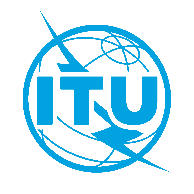 الاتحـاد الدولـي للاتصـالاتمكتب تقييس الاتصالاتجنيف، 11 يناير 2019المرجع:TSB Collective letter 6/16SG16/SCإلى:-	إدارات الدول الأعضاء في الاتحاد؛-	أعضاء قطاع تقييس الاتصالات في الاتحاد؛-	المنتسبين إلى لجنة الدراسات 16 لقطاع تقييس الاتصالات؛-	الهيئات الأكاديمية المنضمة إلى الاتحادالهاتف:+41 22 730 6805إلى:-	إدارات الدول الأعضاء في الاتحاد؛-	أعضاء قطاع تقييس الاتصالات في الاتحاد؛-	المنتسبين إلى لجنة الدراسات 16 لقطاع تقييس الاتصالات؛-	الهيئات الأكاديمية المنضمة إلى الاتحادالفاكس:+41 22 730 5853إلى:-	إدارات الدول الأعضاء في الاتحاد؛-	أعضاء قطاع تقييس الاتصالات في الاتحاد؛-	المنتسبين إلى لجنة الدراسات 16 لقطاع تقييس الاتصالات؛-	الهيئات الأكاديمية المنضمة إلى الاتحادالبريد الإلكتروني:tsbsg16@itu.intإلى:-	إدارات الدول الأعضاء في الاتحاد؛-	أعضاء قطاع تقييس الاتصالات في الاتحاد؛-	المنتسبين إلى لجنة الدراسات 16 لقطاع تقييس الاتصالات؛-	الهيئات الأكاديمية المنضمة إلى الاتحادالموقع الإلكتروني:http://itu.int/go/tsg16إلى:-	إدارات الدول الأعضاء في الاتحاد؛-	أعضاء قطاع تقييس الاتصالات في الاتحاد؛-	المنتسبين إلى لجنة الدراسات 16 لقطاع تقييس الاتصالات؛-	الهيئات الأكاديمية المنضمة إلى الاتحادالموضوع:اجتماع لجنة الدراسات 16 لقطاع تقييس الاتصالات؛ جنيف، 29-19 مارس 2019اجتماع لجنة الدراسات 16 لقطاع تقييس الاتصالات؛ جنيف، 29-19 مارس 2019قبل شهرين19 يناير 2019-	تقديم طلبات الحصول على خدمات العرض النصي و/أو الترجمة بلغة الإشارة في الوقت الفعلي-	تقديم مساهمات أعضاء قطاع تقييس الاتصالات المطلوبة ترجمتهاقبل ستة أسابيع5 فبراير 2019-	تقديم طلبات الحصول على منح (من خلال نموذج التسجيل الإلكتروني في الصفحة الرئيسية للجنة الدراسات، للاطلاع على التفاصيل، انظر الملحق A)-	تقديم طلبات توفير الترجمة الشفوية (من خلال نموذج التسجيل الإلكتروني، للاطلاع على التفاصيل، انظر الملحق A)قبل شهر19 فبراير 2019-	التسجيل المسبق (من خلال نموذج التسجيل الإلكتروني في الصفحة الرئيسية للجنة الدراسات)-	تقديم طلبات الحصول على رسائل دعم طلب التأشيرة (للاطلاع على التفاصيل انظر الملحق A)قبل اثني عشر يوماً6 مارس 2019-	تقديم مساهمات أعضاء قطاع تقييس الاتصالات (من خلال خدمة النشر المباشر للوثائق)وتفضلوا بقبول فائق التقدير والاحترام.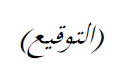 تشيساب لي
مدير مكتب تقييس الاتصالات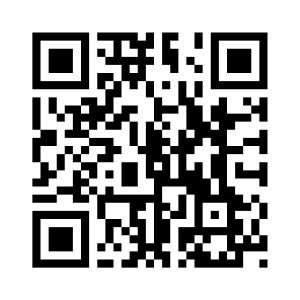 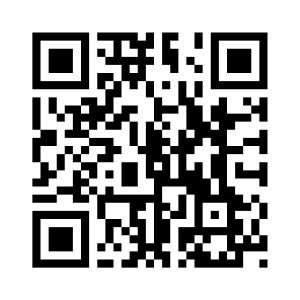 1افتتاح الاجتماع وعرض جدول أعماله ووثائقه2حالة النصوص المقبولة والموافَق عليها والملغاة والقائمة الحالية لأدلة المنفذين3الموافقة على تقارير الاجتماع السابق للجنة الدراسات 16 وفرقة العمل 1/16 (SG16-R10 إلى R14)4التعليقات وتقارير الحالة بشأن الأنشطة المرحلية والمسائل ذات الصلة بالتعاون ( في جملة من أمور، لجنتا الدراسات 9 و12 لقطاع تقييس الاتصالات، وقطاع الاتصالات الراديوية، وقطاع تنمية الاتصالات، وفريق مهام هندسة الإنترنت (IETF)، واللجنة التقنية 100 التابعة للجنة الكهرتقنية الدولية (IEC TC 100)، وفريقا العمل 1 و11 للجنة الفرعية 29 للجنة التقنية 1 المشتركة التابعة للمنظمة الدولية للتوحيد القياسي/اللجنة الكهرتقنية الدولية (ISO/IEC JTC1/SC 29/WGs 1 & 11)، وهيئة التعاون المعنية بوضع معايير الاتصالات لأنظمة النقل الذكية (CITS)، وفريق الذكاء الاصطناعي لأغراض الصحة (FG-AI4H)، والفريق المعني بالوسائط المتعددة في المركبات (FG-VM))5أنشطة الترويج وورش العمل6أهداف هذا الاجتماع7المبادئ التوجيهية لاجتماعات فرق العمل والمسألة المسندة للجلسة العامة8نداء الأسماء المتعلقة بحقوق الملكية الفكرية9استعراض نتائج الاجتماع والموافقة عليها، بما في ذلك تحديث برنامج عمل لجنة الدراسات 1610الأعمال التحضيرية للجمعية العالمية لتقييس الاتصالات لعام 202011العمل المستقبلي12تاريخ ومكان انعقاد الاجتماع التالي للجنة الدراسات 1613متفرقات14اختتام الاجتماع1"ج.ع" تعني جلسة عامة2ستخصص للمسألة 1/16 المسندة إلى الجلسة العامة جلسات حسب الحاجة أثناء الاجتماع.3يخطط أيضاً فريق التعاون المشترك المعني بتشفير الفيديو (JCT-VC) والفريق المشترك لخبراء الفيديو (JVET) للاجتماع خلال عطلة نهاية الأسبوع. ويُرجى زيارة الموقعين الإلكترونيين http://itu.int/go/jctvc وhttp://itu.int/go/jvet للاطلاع على التواريخ النهائية وتفاصيل أخرى.4يُتوقع أن تُعقد ورشة العمل، في حالة تأكيدها، يوم الإثنين 25 مارس 2019. ووفقاً لذلك، ستُعلق جميع الجلسات المكرسة لمختلف مسائل لجنة الدراسات 16 خلال هذا اليوم.